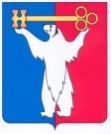 АДМИНИСТРАЦИЯ ГОРОДА НОРИЛЬСКАКРАСНОЯРСКОГО КРАЯПОСТАНОВЛЕНИЕ13.07.2021	                                г. Норильск 			                     № 343О внесении изменений в постановление Администрации города Норильска от 15.07.2016 № 389В целях урегулирования процедуры установления размера платы за содержание жилого помещения для собственников помещений в многоквартирном доме, не принявших на общем собрании решения об установлении размера платы за содержание жилого помещения, на территории муниципального образования город Норильск,ПОСТАНОВЛЯЮ:1. Внести в Порядок установления размера платы за содержание жилого помещения для собственников помещений в многоквартирном доме, не принявших на общем собрании решения об установлении размера платы за содержание жилого помещения, на территории муниципального образования город Норильск, утвержденный постановлением Администрации города Норильска от 15.07.2016             № 389 (далее - Порядок) следующие изменения:1.1. В абзаце первом пункта 3 Порядка слова «Управление городского хозяйства Администрации города Норильска (далее - УГХ Администрации города Норильска)» заменить словами «муниципальное казенное учреждение «Управление жилищно-коммунального хозяйства» (далее – МКУ «УЖКХ»)».1.2. В пунктах 5, 8 Порядка слова «в УГХ Администрации города Норильска» заменить словами «в МКУ «УЖКХ».1.3. Пункт 6 Порядка изложить в следующей редакции:	«6. МКУ «УЖКХ» города Норильска в течение 5 календарных дней с даты регистрации рассматривает заявление и приложенные к нему документы на соответствие пунктам 2 и 4 настоящего Порядка.	В случае несоблюдения условий, предусмотренных пунктом 2 настоящего Порядка, либо предоставления заинтересованным лицом не в полном объеме документов, перечисленных в пункте 4 настоящего Порядка, МКУ «УЖКХ» в срок, указанный в абзаце первом настоящего пункта, направляет заявителю мотивированный отказ в принятии заявления к рассмотрению за подписью директора МКУ «УЖКХ» и возвращает предоставленные документы.».1.4. Пункт 7 Порядка изложить в следующей редакции:«7. В случае соблюдения условий, предусмотренных пунктом 2 настоящего Порядка, и предоставления заинтересованным лицом в полном объеме документов, перечисленных в пункте 4 настоящего Порядка, МКУ «УЖКХ» в срок не позднее 25 календарных дней с даты регистрации заявления и приложенных к нему документов, осуществляет проверку предоставленного заинтересованным лицом расчета размера платы за содержание и ремонт жилого помещения в МКД, обеспечивающего выполнение утвержденного собственниками помещений перечня работ и услуг, а также информации о многоквартирном доме.В случае отсутствия замечаний к документам, перечисленным в абзацах шестом и седьмом пункта 4 настоящего Порядка, МКУ «УЖКХ» в срок, указанный в абзаце первом настоящего пункта, осуществляет подготовку проекта постановления Администрации города Норильска об установлении размера платы за содержание жилого помещения в конкретном МКД, издаваемым Главой города Норильска, и его направление на согласование должностным лицам Администрации города Норильска в порядке, установленном Регламентом Администрации города Норильска.В случае наличия замечаний к предоставленным заинтересованным лицом документам, указанным в абзацах шестом и седьмом пункта 4 настоящего Порядка, МКУ «УЖКХ» в срок не позднее 25 календарных дней с даты регистрации заявления осуществляет подготовку проекта мотивированного отказа за подписью заместителя Главы города Норильска по городскому хозяйству в установлении размера платы за содержание жилого помещения в конкретном МКД, адресованного заинтересованному лицу.В срок не позднее 30 календарных дней с даты регистрации заявления МКУ «УЖКХ» направляет заявителю мотивированный отказ за подписью заместителя Главы города Норильска по городскому хозяйству в установлении размера платы за содержание жилого помещения в конкретном МКД и возвращает предоставленные документы.».2. Опубликовать настоящее постановление в газете «Заполярная правда» и разместить его на официальном сайте муниципального образования город Норильск.3. Настоящее постановление вступает в силу после его официального опубликования в газете «Заполярная правда».Глава города Норильска						                        Д.В. Карасев